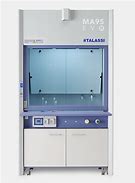 La consultazione della presente scheda non sostituisce la necessaria lettura del manuale d’uso e manutenzione dell’attrezzatura in oggetto. Essa è stata redatta al fine di fornire agli utilizzatori, formati e addestrati ove necessario, un promemoria sintetico delle indicazioni contenute nel manuale medesimo.PRIMA DELL’USOLa zona di lavoro e tutto il materiale in utilizzo nella cappa devono essere posizionati ad una distanza di almeno 20 –  dall’apertura frontale.Prima di iniziare la lavorazione accertarsi che la cappa sia in funzioneEvitare di creare delle correnti d'aria in prossimità di una cappa in funzione: apertura di porte o finestre, transito frequente di personeQualora si utilizzino nella cappa apparecchiature elettriche (che devono essere adatte ad atmosfera con pericolo d'incendio) ogni connessione deve essere esterna alla cappaDURANTE L’USOUtilizzare il pannello frontale ad un’altezza di  rispetto al piano di lavoro; più il pannello frontale è abbassato migliore è la velocità di aspirazione della cappa risentendo meno delle correnti nella stanza.Mantenere pulito ed ordinato il piano di lavoro dopo ogni operazioneTenere sotto cappa solo il materiale strettamente necessario all'esperimento: in ogni caso non ostruite le feritoie di aspirazione della cappaPer prevenire eventuali malfunzionamenti della cappa è necessario definire un programma annuale di verifica e di manutenzione; tutti i dati relativi alla manutenzione, alle verifiche periodiche o ad eventuali interventi devono essere annotati cronologicamente con data su un registro allegato alla cappa e firmati da chi ha eseguito l’operazioneDOPO L’USOQuando la cappa non è in uso spegnere l'aspirazione e chiudere il frontaleEffettuare la pulizia quotidiana a fine giornata per rimuovere le macchie prodotte da eventuali spruzzi di materialeSPECIFICHESPECIFICHECONFORMITA’SPECIFICHESPECIFICHECONFORMITA’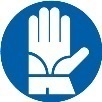 Guanti(Nitrile, neoprene,  lattice pvc, vinile)EN 374 (1-2-3)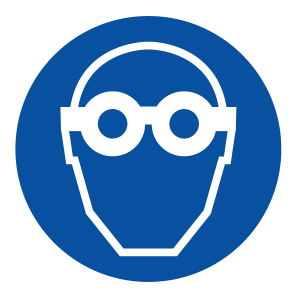 OcchialiEN 166:2001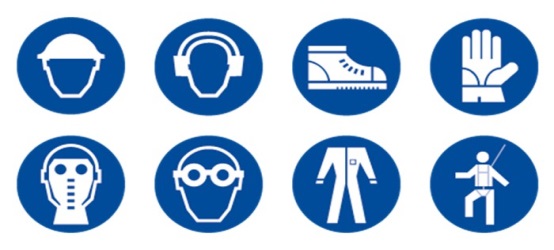 CamiceEN 13034:2009